Что нужно знать при увольнении?В Российской Федерации принят и действует Федеральный закон от 25.12.2008 года  № 273-ФЗ «О противодействии коррупции» (далее - Федеральный закон № 273-ФЗ), устанавливающий  основные принципы противодействия коррупции, правовые и организационные основы предупреждения коррупции и борьбы с ней, минимизации и (или) ликвидации последствий коррупционных правонарушений. Наряду с предусмотренными действующим законодательством запретами, ограничениями, обязательствами муниципальных служащих при их поступлении на муниципальную службу, а также при ее прохождении, указанный Федеральный закон дополнительно устанавливает ограничения, налагаемые на гражданина, замещавшего должность муниципальной службы, при заключении им трудового или гражданско-правового договора (то есть в отношении граждан, уволенных с муниципальной службы).Памятка муниципальному служащему органов местного самоуправления Провиденского городского округа, планирующему увольнение с муниципальной службы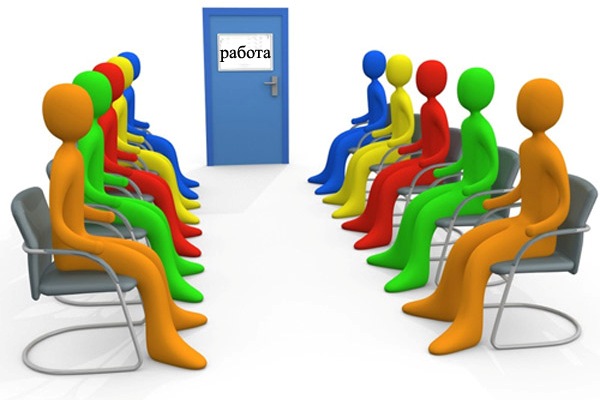 Ограничения, налагаемые на гражданина, замещавшего должность муниципальной службыСтатьей 14 Федерального закона от 25 марта 2007 г. № 25-ФЗ «О муниципальной службе в Российской Федерации»(далее – Федеральный закон № 25-ФЗ) установлено, что гражданин после увольнения с муниципальной службы не вправе: 1) разглашать или использовать в интересах организаций либо физических лиц сведения конфиденциального характера или служебную информацию, ставшие ему известными в связи с исполнением должностных обязанностей (пункт 3 ст. 14). 2) в течение двух лет после увольнения с муниципальной службы замещать на условиях трудового договора должности в организации и (или) выполнять в данной организации работу на условиях гражданско-правового договора в случаях, предусмотренных федеральными законами, если отдельные функции муниципального (административного) управления данной организацией входили в должностные (служебные) обязанности муниципального служащего, без согласия соответствующей комиссии по соблюдению требований к служебному поведению муниципальных служащих и урегулированию конфликта интересов, которое дается в порядке, устанавливаемом нормативными правовыми актами Российской Федерации (пункт 4 ст. 14). Гражданин, замещавший должности муниципальной службы, перечень которых устанавливается нормативными правовыми актами Российской Федерации, в течение двух лет после увольнения с муниципальной службы обязан при заключении трудовых или гражданско-правовых договоров на выполнение работ (оказание услуг), указанных в части 1 статьи 12 Федерального закона № 273-ФЗ, сообщать работодателю сведения о последнем месте своей службы в случаях:- гражданин поступает на работу или заключает гражданско-правовой договор на выполнение работ (оказание услуг) в течение 2 лет после увольнения с муниципальной службы; - гражданин будет замещать в организации должность на условиях трудового договора и (или) выполнять в организации работы (оказывать услуги) в течение месяца стоимостью более 100 тыс. рублей на условиях гражданско-правового договора (договоров); - отдельные функции муниципального (административного) управления данной организацией входили в должностные (служебные) обязанности гражданина по ранее замещаемой должности муниципальной службыФедеральным законом от 25 декабря 2008 г. № 273-ФЗ «О противодействии коррупции» (далее – Федеральный закон № 273-ФЗ) установлены ограничения, налагаемые на гражданина, замещавшего должность государственной или муниципальной службы, при заключении им трудового или гражданско-правового договора: Гражданин, замещавший должность государственной или муниципальной службы, включенную в перечень, установленный нормативными правовыми актами Российской Федерации, в течение двух лет после увольнения с государственной или муниципальной службы имеет право замещать на условиях трудового договора должности в организации и (или) выполнять в данной организации работы (оказывать данной организации услуги) в течение месяца стоимостью более ста тысяч рублей на условиях гражданско-правового договора (гражданско-правовых договоров), если отдельные функции государственного, муниципального (административного) управления данной организацией входили в должностные (служебные) обязанности государственного или муниципального служащего, с согласия соответствующей комиссии по соблюдению требований к служебному поведению государственных или муниципальных служащих и урегулированию конфликта интересов (ч. 1 ст. 12).Справочно: В следующих ситуациях согласие Комиссии не требуется: - поступления гражданина на службу (работу) в государственный (муниципальный) орган по служебному контракту (трудовому договору), договору о выполнении работ, оказании услуг; - заключение гражданско-правового договора о выполнении работ, оказании услуг стоимостью менее 100 тыс. руб. в месяц.Функции муниципального (административного) управления организацией - это полномочия муниципального служащего принимать обязательные для исполнения решения по кадровым, организационно - техническим, финансовым, материально-техническим или иным вопросам в отношении данной организации, в том числе решения, связанные с выдачей разрешений (лицензий) на осуществление определенного вида деятельности и (или) отдельных действий данной организацией, либо готовить проекты таких решений. Осуществление «функций муниципального (административного) управления» предполагает, в том числе: - осуществление постоянно, временно или в соответствии со специальными полномочиями функций представителя власти либо организационно-распорядительных или административно-хозяйственных функций;- предоставление государственных услуг гражданам и организациям;- осуществление контрольных и надзорных мероприятий;- подготовку и принятие решений о распределении бюджетных ассигнований, субсидий, межбюджетных трансфертов, а также распределение ограниченного ресурса (квоты, частоты, участки недр и др.);- управление муниципальным имуществом;- осуществление государственных закупок либо выдачу лицензий и разрешений;- хранение и распределение материально-технических ресурсов.Функции государственного управления организацией – это полномочия муниципального служащего принимать обязательные для исполнения решения по кадровым, организационно-техническим, финансовым, материально-техническим или иным вопросам в отношении данной организации, в том числе решения, связанные с выдачей разрешений (лицензий) на осуществление определенного вида деятельности и (или) отдельных действий данной организацией, либо готовить проекты таких решений. Функции государственного управления предполагают в том числе: размещение заказов на поставку товаров, выполнение работ, оказание услуг, участие в работе комиссии по размещению заказов, подготовку и принятие решений о распределении бюджетных ассигнований, субсидий.Должности муниципальной службы, перечень которых установлен муниципальным правовым актом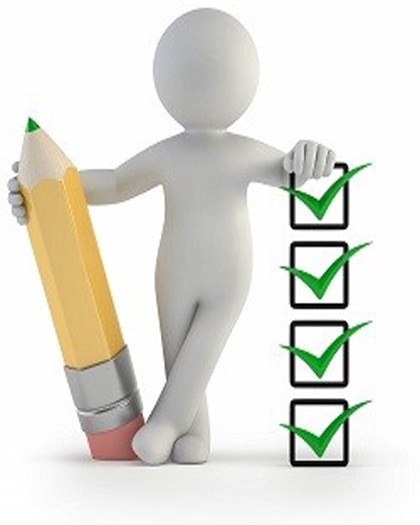 В соответствии со статьей 12 Федерального закона № 273-ФЗ, Указом Президента Российской Федерации от 21.07.2010 № 925 «О мерах по реализации отдельных положений Федерального закона «О противодействии коррупции» в органах местного самоуправления Провиденского городского округа утверждён перечень должностей муниципальной службы, предусмотренный статьей 12 Федерального закона № 273-ФЗ (постановление Администрации Провиденского городского округа от 20 февраля 2018 г. № 51 «Об утверждении Перечня должностей муниципальной службы в органах местного самоуправления Провиденского городского округа, влекущих ограничения в соответствии с частью 1 статьи 12 Федерального закона от 25.12.2008 года 273-ФЗ «О противодействии коррупции».Ответственность за несоблюдение предусмотренных ограничений и запретовВ соответствии со ст. 13 Федерального закона № 273-ФЗ граждане Российской Федерации, иностранные граждане и лица без гражданства за совершение коррупционных правонарушений несут уголовную, административную, гражданско-правовую и дисциплинарную ответственность в соответствии с законодательством Российской Федерации. Несоблюдение ограничений и невыполнение обязанностей бывшим муниципальным служащим, влечет за собой прекращение трудового договора или гражданско-правового договора на выполнение работ (оказание услуг) на основании нарушения обязательных правил его заключения (статья 84 ТК РФ). В соответствии со статьей 19.29 КоАП РФ привлечение работодателем либо заказчиком работ (услуг) к трудовой деятельности на условиях трудового договора либо к выполнению работ или оказанию услуг на условиях гражданско-правового договора муниципального служащего, замещающего должность, включенную в Перечень должностей, либо бывшего муниципального служащего, замещавшего такую должность, с нарушением требований, предусмотренных Федеральным законом № 273-ФЗ влечет наложение административного штрафа: − на граждан в размере от 2 до 4 тыс. рублей; − на должностных лиц - от 20 до 50 тыс. рублей; − на юридических лиц - от 100 до 500 тыс. рублей.Федеральным законом № 273-ФЗ установлено, что несоблюдение гражданином, замещавшим должности государственной или муниципальной службы, перечень которых устанавливается нормативными правовыми актами Российской Федерации, после увольнения с государственной или муниципальной службы требования, предусмотренного частью 2 статьи 12, влечет прекращение трудового или гражданско-правового договора на выполнение работ (оказание услуг), указанного в части 1 статьи 12, заключенного с указанным гражданином.Получение гражданином согласия или отсутствие необходимости получения согласия соответствующей комиссии по урегулированию конфликта интересов не освобождает работодателя от обязанности сообщать о заключении трудового или гражданско-правового договора на выполнение работ (оказание услуг) представителю нанимателя (работодателю) муниципального служащего по последнему месту его службы.Неисполнение работодателем обязанности, установленной частью 4 статьи 12 Федерального закона № 273-ФЗ, является правонарушением и влечет ответственность в соответствии с законодательством Российской ФедерацииРаботодатель при заключении трудового или гражданско-правового договора на выполнение работ (оказание услуг), указанного в части 1 статьи 12 Федерального закона № 273-ФЗ, с гражданином, замещавшим должности государственной или муниципальной службы, перечень которых устанавливается нормативными правовыми актами Российской Федерации, в течение двух лет после его увольнения с государственной или муниципальной службы обязан в десятидневный срок сообщать о заключении такого договора представителю нанимателя (работодателю) государственного или муниципального служащего по последнему месту его службы в порядке, устанавливаемом нормативными правовыми актами Российской Федерации.У работодателя обязанность в 10-дневный срок сообщать о заключении трудового договора (служебного контракта) с бывшим муниципальным служащим, замещавшим должность, включенную в Перечень, представителю нанимателя муниципального служащего по последнему месту его службы не возникает в том случае, если бывший муниципальный служащий осуществляет свою служебную деятельность в муниципальном (государственном) органе.Порядок уведомления о заключении трудового договора с бывшим муниципальным служащим установлен Постановлением Правительства Российской Федерации от 21 января 2015 г. № 29 «Об утверждении Правил сообщения работодателем о заключении трудового или гражданско-правового договора на выполнение работ (оказание услуг) с гражданином, замещавшим должности государственной или муниципальной службы, перечень которых устанавливается нормативными правовыми актами Российской Федерации».Настоящая Памятка подготовлена организационно-правовым управлением Администрации Провиденского городского округа в рамках исполнения комплекса организационных, разъяснительных и иных мер по соблюдению муниципальными служащими органов местного самоуправления Провиденского городского округа запретов, ограничений и требований, установленных в целях противодействия коррупции на 2017-2018 годы, утверждённого распоряжением главы администрации Провиденского городского округа от 09.07.2017 г. № 215